北京广播电视网络视听发展基金优秀电视纪录片、电视动画片、广播电视节目、融媒体作品申报说明及材料模板根据《北京广播电视网络视听发展基金章程》，结合本市优秀电视纪录片、电视动画片、广播电视节目、融媒体作品的创作生产实际，制定本申报说明。本实施细则所称北京广播电视网络视听发展基金优秀电视纪录片、电视动画片、广播电视节目、融媒体作品项目（以下简称“项目”），是指以习近平新时代中国特色社会主义思想为指导，坚持以人民为中心的创作导向，反映建设中国特色社会主义伟大事业，反映中华优秀传统文化传承与发展，凸显古都文化、红色文化、京味文化和创新文化，社会效益显著，思想精深、艺术精湛、制作精良，满足人民文化需求和增强人民精神力量相统一的优秀电视纪录片、电视动画片、广播电视节目、融媒体作品。北京市广播电视局宣传管理处负责申报材料审查、项目评审等工作。一、申报条件（一）主体资质在北京注册的广播电视节目制作经营机构、播出机构，北京市网络视听节目服务机构；申报主体须为承担主要法律责任者，且拥有该作品的出品权和评奖申报权、荣誉权。（二）项目资质申报基金项目应为申报周期内创作生产的作品，计划当年启动，在未来两年内能制作完成，创作版权及全国奖项报奖权归本市所有。其中，电视动画片项目应为在北京市广播电视局备案公示或完成审查发行的项目；融媒体作品只设奖励项目，要求在作品中综合运用音视频、图文、交互设计等多种形式手段。二、资助类别项目资助类别分为：扶持（剧本扶持、摄制和宣推扶持）和奖励两类。1.扶持剧本扶持：电视纪录片、电视动画片、广播电视节目均可申报，原则上剧本应已创作完成。电视纪录片项目应具有明确拍摄计划、主创团队、拍摄大纲等，电视动画片须已获得总局备案公示。摄制和宣推扶持：电视纪录片、电视动画片、广播电视节目均可申报，申报项目须已进入摄制和宣传推介阶段，或已拍摄制作完成。2.奖励(1)获得中宣部精神文明建设“五个一工程”奖的作品。(2)电视纪录片和电视动画片奖励。社会舆论评价良好，且获得总局年度表彰、季度推优或重要国内国际行业奖项的动画片和纪录片。在央视和省级卫视首播，且在重要网络平台播出取得较好社会反响的优秀电视纪录片。(3)优秀广播电视节目奖励。经专家评议，评选出优秀新闻作品、优秀广播节目、优秀广播剧、优秀电视节目（含少儿节目）。对于积极参评星光奖、中国新闻奖、北京文学艺术奖或国家广电总局、我局开展的其他评奖表彰活动并获奖的作品，予以优先考虑。(4)融媒体作品项目奖励。经专家评议，评选出优秀融媒体作品。三、申报材料（一）材料内容1.《北京广播电视网络视听发展基金优秀广播电视作品项目申请表》2.申报单位的企业法人营业执照复印件3.《广播电视节目制作经营许可证》或《广播电视播出机构许可证》复印件4. 版权证明（已成片的需提供作品版权证书或相关证明材料）5.其它相关资料：(1)剧本扶持项目：电视纪录片：应提供完整策划方案、脚本大纲、拍摄计划、主创名单、资金落实情况说明及相关证明材料；电视动画片：应提供备案公示表、编剧授权书、资金落实证明相关材料、1500字故事梗概或分集梗概、全剧本、制作计划；广播电视节目：应提供完整策划方案、脚本大纲、拍摄计划、主创名单、资金落实证明相关材料。 (2)摄制和宣推扶持项目：电视纪录片：应提供 1500字故事梗概、分集梗概，短片（单集时长不超过30分钟）需提供不少于5分钟的样片，长片（单集时长30分钟以上）需提供不少于10分钟的样片, 重大理论文献片须取得国家广播电视总局颁发的《理论文献影视片播映许可证》；电视动画片：应提供备案公示表、分集梗概、主要角色及场景设计图，以及不少于5分钟的样片；广播电视节目：应提交策划脚本、主创人员情况（如涉及明星嘉宾需附片酬情况说明）、播出计划、1期节目完整样片。 (3)奖励项目：电视纪录片、电视动画片、广播电视节目应提供作品播出版完整视频、获奖证明、播出情况及社会效益评价等材料。融媒体作品项目应提供完整作品或发布网络链接、作品相关数据（如播放量、阅读量、点赞量、转发量、评论量等）及其他说明或证明材料。6.承诺书：包括全国性评奖申报权归属北京市广播电视局；申报单位三年内无严重违法违规行为的书面承诺；主要演员片酬占比说明（广播电视节目类）；依法履行版权保护义务。7.信用证明：（1）上一年度财务审计报告或上一年度财务报表；（2）信用中国网站失信被执行人查询结果截图。申报单位必须如实提供申报材料，宣传管理处对申请材料的完整性和真实性进行审核。针对主要演员片酬占比说明，需按照成本配置比例的要求，结项验收时需提供合同、发票、转账记录等相关支撑材料。（二）材料格式纸质文件一式五份，以普通A4纸双面打印，于左侧胶装，加盖单位公章和骑缝章（完整剧本单独胶装）。附全部申报材料电子版文件、视频,存入U盘或硬盘中，一式五份。报审样片为电子介质，需要符合相关质量要求，具备完整图像、声音、字幕，分辨率不低于1280×720，且必须从高清母带采集，码率不低于2Mbps,视频帧率大于25帧/秒，音频格式AAC,音频码率不低于128Kbps，封装格式MP4。为保护版权，需在全片中完整添加“评审专用”的文字标识和时钟码（小时、分钟、秒），其中“评审专用”位于画面右上角，时钟码位于画面左上角。所有申报材料一经上交不予退还。四、项目资助与验收获得基金资助的项目，由北京广播电视网络视听发展基金管理办公室与项目承担主体签订协议。项目完成后，项目承担主体向宣传管理处申请验收。宣传管理处依据《北京广播电视网络视听发展基金项目资助管理办法》和《北京广播电视网络视听发展基金项目资助协议书》对资助项目成果进行检查、评审和验收，并向基金办提报结项验收报告。基金办对项目验收过程给予协助。项目承担主体要积极配合，提供真实、合法、有效的凭证，不得弄虚作假。获得基金资助的优秀电视纪录片、电视动画片、广播电视节目参加国家或行业奖项的申报权、名誉权归北京市所有。验收合格的项目成果在使用时，须在显著位置标注“北京广播电视网络视听发展基金资助项目”的字样。五、违规责任追究有下列情形之一者，基金办会同各业务部门追回已拨经费，并取消项目承担主体连续三年申报和参与新资助项目的资格：（一）严重违反国家法律法规；（二）项目内容有违公序良俗；（三）资助项目存在严重质量问题；（四）有弄虚作假行为；（五）与批准的资助项目价值观、表现形式、主题主线严重不符；（六）无正当理由，不能按期完成项目；（七）严重违反财务会计和资金使用规定；（八）项目申报、评审、验收工作中有行贿行为；（九）获得基金扶持后将项目迁往外地, 存在天价片酬、阴阳合同、偷漏税等情形，或其他重大违规事项。北京广播电视网络视听发展基金优秀广播电视作品项目申请表（电视纪录片□、电视动画片□、广播节目□、电视节目□、融媒体作品□）项   目    名   称：                              _申   报    单   位：                      （盖章） 申   请   日    期：                               项 目 完 成 时  间：                               信用中国网站失信被执行人查询结果截图操作流程一、打开信用中国失信被执行人查询网址https://www.creditchina.gov.cn/gerenxinyong/personsearch/index.html?tablename=credit_zgf_zrr_sxbzxr二、输入公司法人姓名及身份证号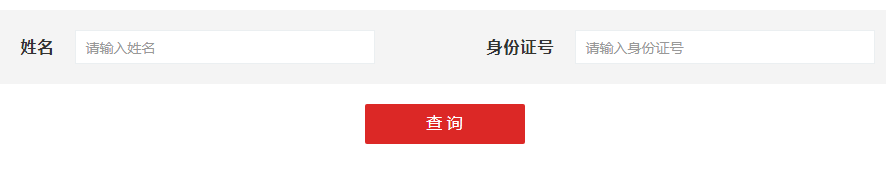 三、点击查询按钮，将查询结果页面截图，截图示例如下：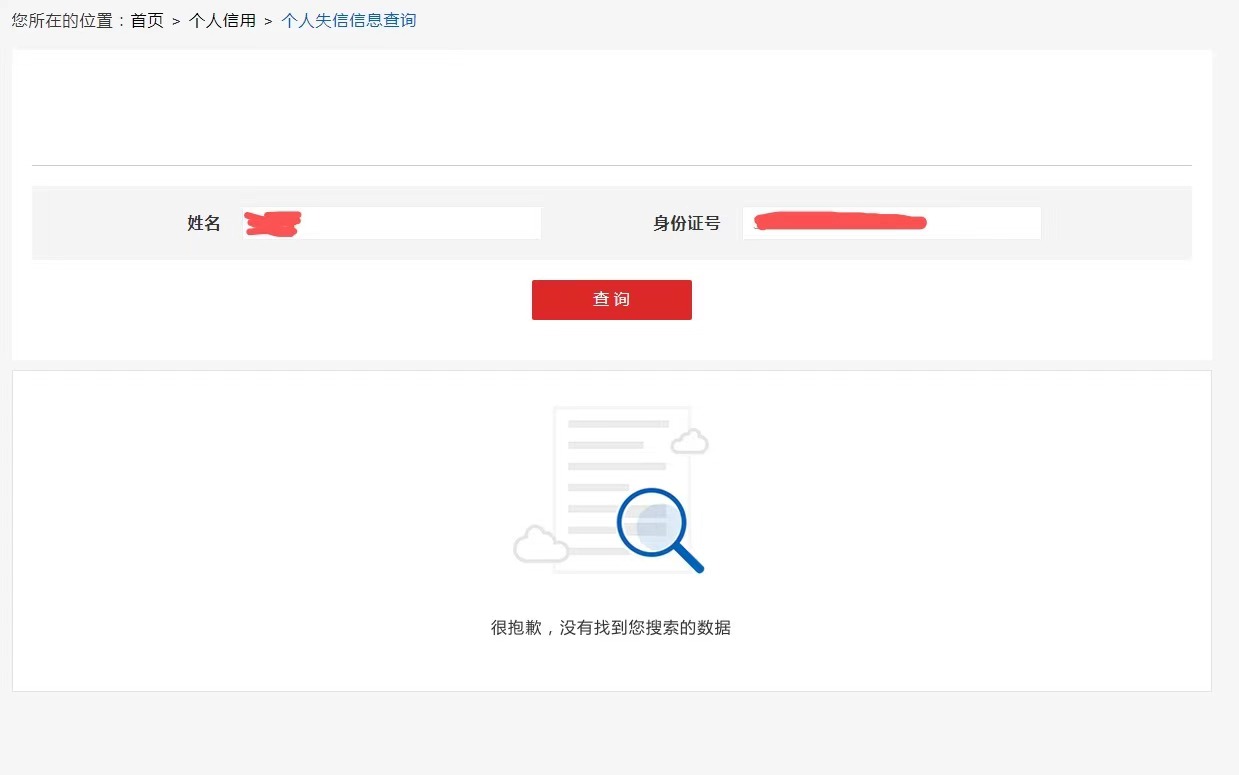 申报单位情况申报单位情况申报单位情况申报单位情况申报单位情况申报单位情况申报单位情况申报单位情况申报单位情况申请单位单位名称单位名称申请单位单位权属单位权属国有□  民营□  股份制□  社团□ 其他﹍﹍﹍（请注明）国有□  民营□  股份制□  社团□ 其他﹍﹍﹍（请注明）国有□  民营□  股份制□  社团□ 其他﹍﹍﹍（请注明）国有□  民营□  股份制□  社团□ 其他﹍﹍﹍（请注明）国有□  民营□  股份制□  社团□ 其他﹍﹍﹍（请注明）国有□  民营□  股份制□  社团□ 其他﹍﹍﹍（请注明）申请单位单位地址单位地址邮政编码邮政编码申请单位法定代表人法定代表人联系电话联系电话申请单位项目联系人项目联系人联系电话联系电话申请单位电子邮箱电子邮箱申报作品情况申报作品情况申报作品情况申报作品情况申报作品情况申报作品情况申报作品情况申报作品情况申报作品情况作品名称作品名称总投资总投资集数集数时长时长时长申报类别（勾选）申报类别（勾选）A剧本扶持    1.电视纪录片□2.电视动画片□     3.广播节目□4.电视节目□A剧本扶持    1.电视纪录片□2.电视动画片□     3.广播节目□4.电视节目□A剧本扶持    1.电视纪录片□2.电视动画片□     3.广播节目□4.电视节目□A剧本扶持    1.电视纪录片□2.电视动画片□     3.广播节目□4.电视节目□A剧本扶持    1.电视纪录片□2.电视动画片□     3.广播节目□4.电视节目□限电视剧、广播节目、电视节目、电视纪录片、电视动画片等项目申报限电视剧、广播节目、电视节目、电视纪录片、电视动画片等项目申报申报类别（勾选）申报类别（勾选）B摄制和宣推扶持   1.电视纪录片 □2.电视动画片□3.广播节目□4.电视节目□B摄制和宣推扶持   1.电视纪录片 □2.电视动画片□3.广播节目□4.电视节目□B摄制和宣推扶持   1.电视纪录片 □2.电视动画片□3.广播节目□4.电视节目□B摄制和宣推扶持   1.电视纪录片 □2.电视动画片□3.广播节目□4.电视节目□B摄制和宣推扶持   1.电视纪录片 □2.电视动画片□3.广播节目□4.电视节目□电视剧、电视动画片、电视纪录片项目均可申报，申报项目须已进入摄制和宣传推介阶段，或已拍摄制作完成。电视剧、电视动画片、电视纪录片项目均可申报，申报项目须已进入摄制和宣传推介阶段，或已拍摄制作完成。C奖励   1.电视纪录片□2.电视动画片□3.广播剧□4.广播节目:新闻类□文化类□公益类□5.电视节目:新闻类□文化类□公益类□6.融媒体作品□电视剧、电视动画片、电视纪录片、广播电视节目（新闻类、文化类、公益类、及广播剧）均可申报。电视剧要求获得中宣部精神文明建设“五个一工程”奖；或获得飞天奖一等奖；或在中央电视台综合频道黄金时段首播、在中央电视台电视剧频道、北京卫视等影响力较大的省级综合上星频道黄金时段首播且社会舆论评价良好；电视动画片需在六大少儿卫视播出或获得总局表彰及重要国内国际行业奖项；电视纪录片在省级卫视、央视首播，获得国家广播电视总局优秀国产纪录片及创作人才扶持、季度推优，列入北京市广播电视局电视纪录片重点选题和精品项目库，列入北京市广播电视局“记录新时代·北京推荐”作品名单，在北京纪实影像周相关版块展映推荐，获得过国内外知名纪录片奖项的作品予以优先考虑。重大理论文献片，须取得国家广播电视总局颁发的《理论文献影视片播映许可证》。作品内容简介（350字以内）作品内容简介（350字以内）作品内容简介（350字以内）作品思想性、艺术特色、社会和经济效益预期（500字以内）作品思想性、艺术特色、社会和经济效益预期（500字以内）作品思想性、艺术特色、社会和经济效益预期（500字以内）主创情况简介（包括编剧、导演、主演情况及近几年在该领域取得的主要成绩及获奖情况）主创情况简介（包括编剧、导演、主演情况及近几年在该领域取得的主要成绩及获奖情况）主创情况简介（包括编剧、导演、主演情况及近几年在该领域取得的主要成绩及获奖情况）作品创作及播出进度计划（包括剧本完成情况、所处制作阶段、计划完成时间、计划播出时间及平台）作品创作及播出进度计划（包括剧本完成情况、所处制作阶段、计划完成时间、计划播出时间及平台）作品创作及播出进度计划（包括剧本完成情况、所处制作阶段、计划完成时间、计划播出时间及平台）项目获奖情况（包括获奖名称、奖项、评奖机构、是否有奖金、奖金数额等，并附获奖证明材料）项目获奖情况（包括获奖名称、奖项、评奖机构、是否有奖金、奖金数额等，并附获奖证明材料）项目获奖情况（包括获奖名称、奖项、评奖机构、是否有奖金、奖金数额等，并附获奖证明材料）项目经费预算及落实情况项目经费预算及落实情况项目经费预算及落实情况